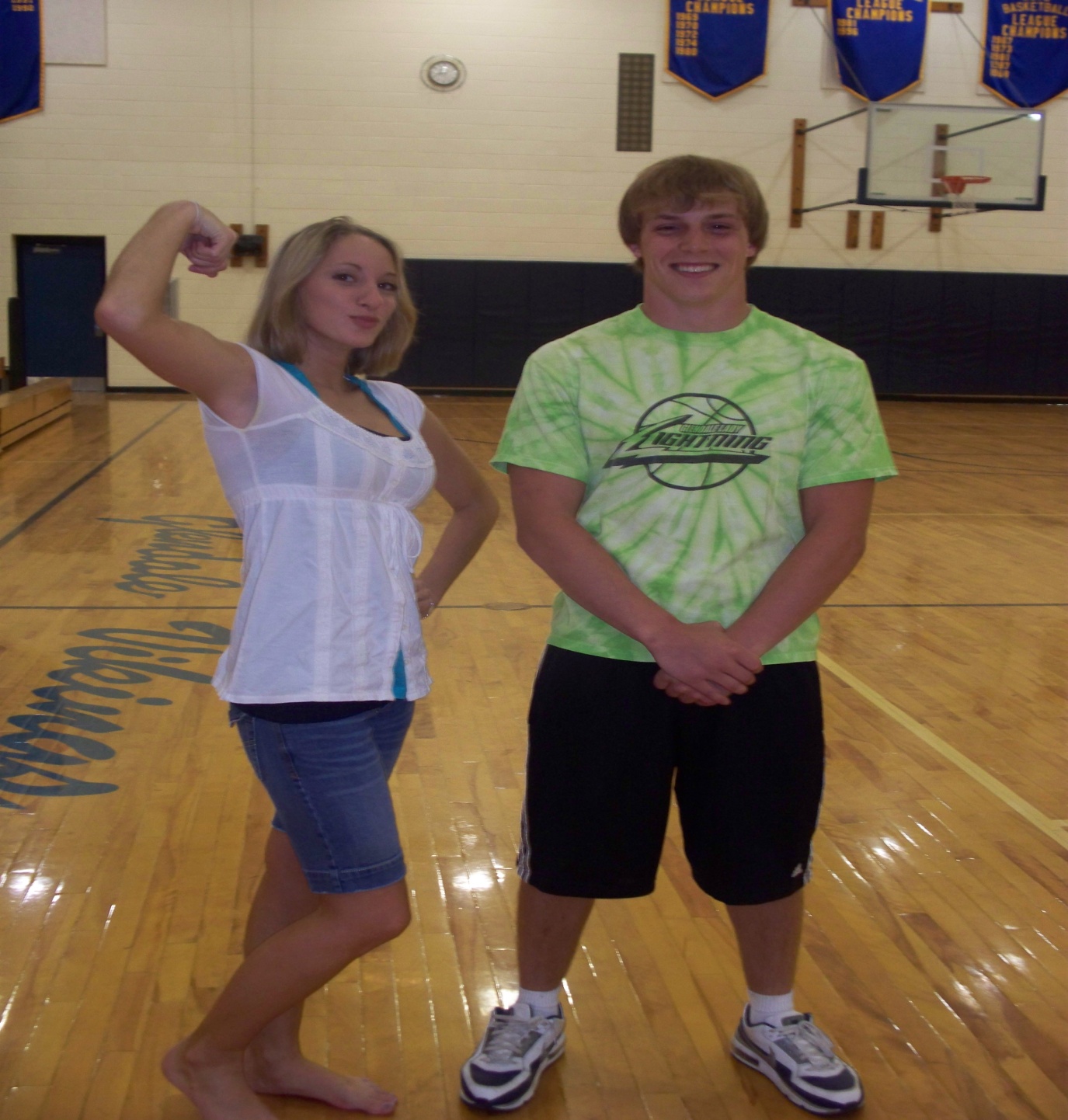 PE Students of the Year2010Kassandra Lee and Codi McClellan